Working at St Luke’s During the Covid-19 CrisisIntroduction – Updated Guidance 5th March 2021All previous guidance has been updated to reflect the new government advice.  The key message to staff is that they need to follow the measures shown in these documents, that is what will help to keep staff safe.  It is recognised that social distancing measures are not easy to follow at St Luke’s, as the children do not understand how to practice it.  It is expected that staff will social distance from each other.  The section on social distancing is not based on the latest government advice, but in the absence of any advice it is the best we can give.  As the children are not following social distancing measures it is really important that all other advice is followed, this will help to keep us safer at school.  Some general good practiceDo not congregate near the photocopier and avoid bringing children to the photocopier.Any important information will be given to individual class teams to minimise how much contact we have with each other, there will be no group gatherings, such as morning shoutsStaff breaks and lunches. Please think carefully about how you congregate at lunchtimes.  You must sit 2 metres away from each other as a minimum.  Try to find different spaces for your lunch where there are not many people.Give children their own place in the circle and ensure this is spread outLimit the items you take to and from school as the virus can live on objects for a long time (at present there is no clear evidence to how long). Staff may want to put their clothes in the wash when they get home and shower or have a bath when they get home.  The DfE does not recommend that school staff wash their clothes when they get home but they do for staff in care settings, where they are working with people with Covid-19 symptoms.  Although St Luke’s is an educational setting, it also provides care to children. A poster from North Yorkshire Council is attached, this promotes what you could do when you get home. The DfE is advising that it is ok to continue to wear jewellery, as long as all the handwashing guidance is followed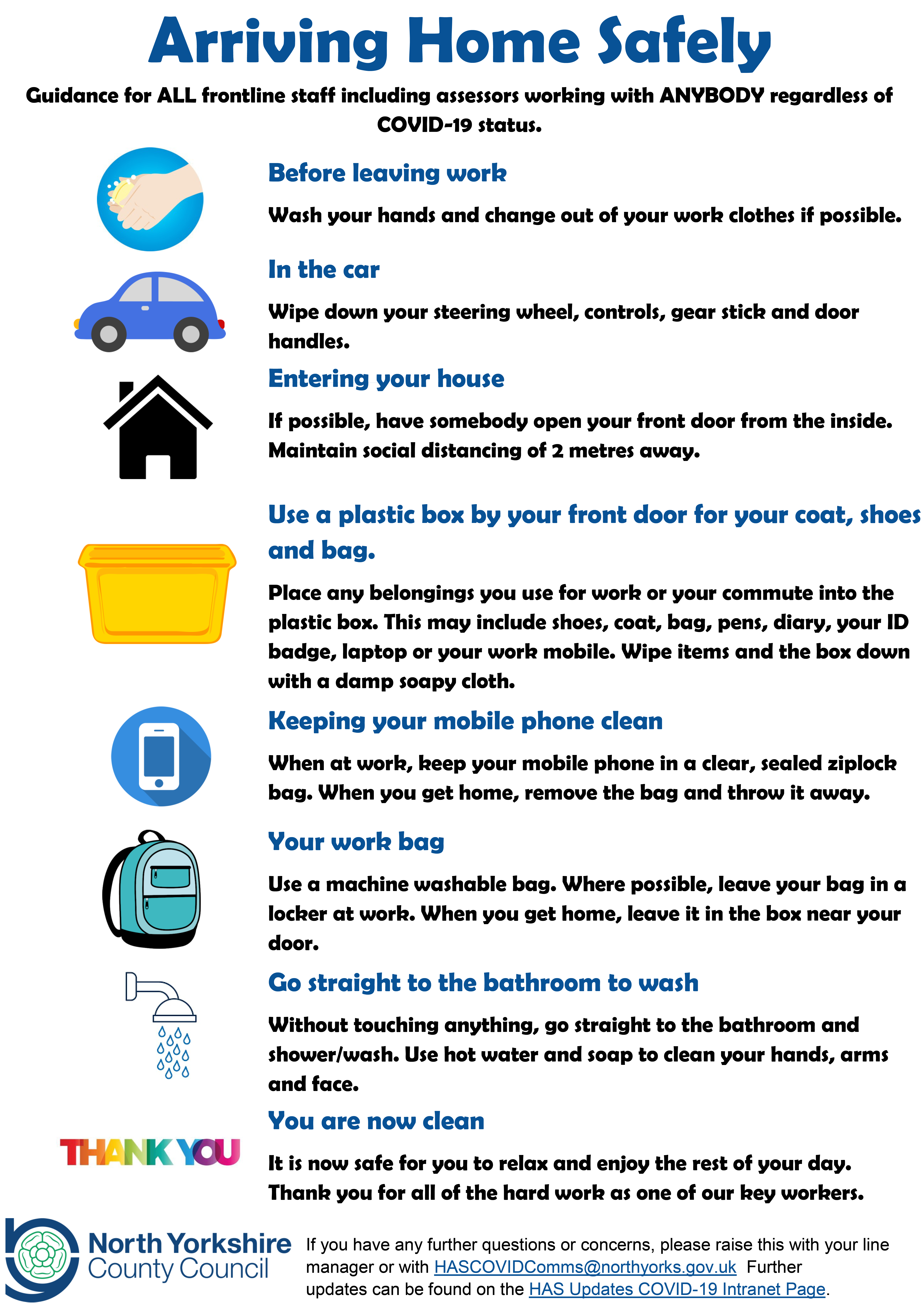 